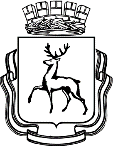 АДМИНИСТРАЦИЯ ГОРОДА НИЖНЕГО НОВГОРОДАДепартамент развития предпринимательства П Р И К А ЗВ соответствии с положениями постановления администрации города Нижнего Новгорода от 23.04.2020 № 1364 «О мерах по реализации Указа Губернатора Нижегородской области от 07.04.2020 года № 53 «О мерах поддержки организаций и лиц, пострадавших от распространения новой коронавирусной инфекции (COVID-19)» (далее – Постановление №1364) в связи с поступившим письмом от 16.11.2021 №Сл-01-08-679552/21 о направлении протокола заседания городской комиссии по оказанию мер поддержки на территории Нижегородского района города Нижнего Новгорода от 02.11.2021 №156/01-11/2021-05.ПРИКАЗЫВАЮ:Внести изменения в п.4 приложения №1 к приказу №152-с от 10.11.2021 об утверждении сводного реестра получателей финансовой помощи (субсидий) юридическим лицам и индивидуальным предпринимателям города Нижнего Новгорода, пострадавшим от распространения новой коронавирусной инфекции (COVID-19), в целях возмещения затрат на оплату труда работникам в период действия режима повышенной готовности, в части изменения объема субсидии ООО "Виктория" на возмещение оплаты труда работникам с «47465,40» на «48434,40» в связи с технической ошибкой, допущенной в протоколе заседания городской комиссии по оказанию мер поддержки Нижегородского района №155/01-10/2021-05 от 29.10.2021.Внести изменения в п.3 приложения №1 к приказу №144-с от 01.11.2021 об утверждении сводного реестра получателей финансовой помощи (субсидий) юридическим лицам и индивидуальным предпринимателям города Нижнего Новгорода, пострадавшим от распространения новой коронавирусной инфекции (COVID-19), в целях возмещения затрат на оплату труда работникам в период действия режима повышенной готовности, в части изменения объема субсидии ООО "Фуд Стори" на возмещение оплаты труда работникам с «797234,32» на «801372,19» в связи с технической ошибкой, допущенной в протоколе заседания городской комиссии по оказанию мер поддержки Нижегородского района №153/01-10/2021-05 от 26.10.2021.Контроль оставляю за собой.Директор департамента 		     		                              А.В. СимагинПриложение № 1к Приказу «О внесении изменений в Приказы об утверждении сводных реестров получателей субсидий»Утверждено:Директор департамента развития предпринимательства____________________________(подпись)«____»______________2021года№О внесении изменений в Приказы об утверждении сводных реестров получателей субсидий №п.п.Район№ ПриказаДата комиссииНаименование организации, ФИО индивидуального предпринимателяИНН/КППОбъём субсидий (руб.)Период предоставления субсидий4Нижегородский152-с29.10.2021ООО "Виктория"5262239236/52600100148434,40с 01.01.2021 по 31.03.20213Нижегородский144-с26.10.2021ООО "Фуд Стори"  5260441567/526001001801372,19с 01.01.2021 по 31.03.2021